ДРУЖКІВСЬКА МІСЬКА РАДАПРОТОКОЛпленарного засідання позачергової шістдесят дев’ятої сесії  міської ради VII скликання №70Актова зала міської ради                                                                   26 березня 2020 рокуВсього депутатів – 36Присутніх  - 24 депутатиВідсутні – 12 депутатів			Кількість запрошених – 15  осіб    У роботі пленарного засідання позачергової шістдесят дев’ятої сесії VII скликання приймають участь: народний депутат України Гнатенко В.С., заступники міського голови, радник голови ради, помічники-консультанти народного депутата України,  начальники відділів міської ради.                              Пленарне засідання позачергової шістдесят дев’ятої сесії VII скликання відкриває та проводить секретар міської ради Бучук І.О.    Звучить Гімн України.    Для організаційної роботи сесії обирається секретаріат у наступному складі: Бардаков І.І., Регеда А.Ю., Фіалко Є.Б.лічильна комісія у кількості 3-х чоловік : Кулик Т.І., Руденко С.М., Пахомова О.В.    Затверджується порядок денний    Затверджений  регламент  роботи  пленарного  засідання позачергової шістдесят восьмої  сесії VII скликання: головам постійних комісій – до 10 хвилин, для відповідей на питання до доповідачів – до 10 хвилин, виступаючим - до 3 хвилин.  Засідання сесії провести протягом 1 години.        До  протоколу додаються:   -  перелік рішень, прийнятих на пленарному засіданні позачергової шістдесят дев’ятої сесії Дружківської міської ради VII скликання;   - лист реєстрації отримання персональної електронної картки для голосування депутатами міської ради VII скликання  26.03.2020;  - порядок ведення пленарного засідання позачергової шістдесят дев’ятої  сесії Дружківської міської ради VII скликання ;  -  підсумки відкритого поіменного голосування на пленарному засіданні позачергової шістдесят дев’ятої сесії Дружківської міської ради VII скликання. Секретар  міської ради                                                                 І.О.БУЧУКПОРЯДОК ДЕННИЙ:ПОРЯДОК ДЕННИЙ:ПОРЯДОК ДЕННИЙ:ПОРЯДОК ДЕННИЙ: 1Про затвердження Міської програми з профілактики правопорушень, протидії поширенню наркоманії, боротьби з незаконним обігом наркотичних засобів, психотропних речовин та прекурсорів у м. Дружківка на 2020 – 2021 рокиДоповідає Какуша О.В., голова постійної комісії міської ради з питань охорони здоров’я, соціального захисту населення та екологіїПро затвердження Міської програми з профілактики правопорушень, протидії поширенню наркоманії, боротьби з незаконним обігом наркотичних засобів, психотропних речовин та прекурсорів у м. Дружківка на 2020 – 2021 рокиДоповідає Какуша О.В., голова постійної комісії міської ради з питань охорони здоров’я, соціального захисту населення та екологіїПро затвердження Міської програми з профілактики правопорушень, протидії поширенню наркоманії, боротьби з незаконним обігом наркотичних засобів, психотропних речовин та прекурсорів у м. Дружківка на 2020 – 2021 рокиДоповідає Какуша О.В., голова постійної комісії міської ради з питань охорони здоров’я, соціального захисту населення та екології 2Про  надання  згоди  на  передачу  з балансу  дошкільного навчального закладу ясла-садка комбінованого типу № 2 “Теремок” Дружківської міської ради Донецької області на баланс комунального некомерційного підприємства «Центральна міська клінічна лікарня” Дружківської міської ради продуктів харчуванняДоповідає Какуша О.В., голова постійної комісії міської ради з питань охорони здоров’я, соціального захисту населення та екологіїПро  надання  згоди  на  передачу  з балансу  дошкільного навчального закладу ясла-садка комбінованого типу № 2 “Теремок” Дружківської міської ради Донецької області на баланс комунального некомерційного підприємства «Центральна міська клінічна лікарня” Дружківської міської ради продуктів харчуванняДоповідає Какуша О.В., голова постійної комісії міської ради з питань охорони здоров’я, соціального захисту населення та екологіїПро  надання  згоди  на  передачу  з балансу  дошкільного навчального закладу ясла-садка комбінованого типу № 2 “Теремок” Дружківської міської ради Донецької області на баланс комунального некомерційного підприємства «Центральна міська клінічна лікарня” Дружківської міської ради продуктів харчуванняДоповідає Какуша О.В., голова постійної комісії міської ради з питань охорони здоров’я, соціального захисту населення та екології 3Про  надання  згоди  на  передачу  з балансу  Дружківської загальноосвітньої школи  1-3 ступенів №17 Дружкіської міської ради Донецької області на баланс комунального некомерційного підприємства «Центральна міська клінічна лікарня» Дружківської міської ради» продуктів харчуванняДоповідає Какуша О.В., голова постійної комісії міської ради з питань охорони здоров’я, соціального захисту населення та екологіїПро  надання  згоди  на  передачу  з балансу  Дружківської загальноосвітньої школи  1-3 ступенів №17 Дружкіської міської ради Донецької області на баланс комунального некомерційного підприємства «Центральна міська клінічна лікарня» Дружківської міської ради» продуктів харчуванняДоповідає Какуша О.В., голова постійної комісії міської ради з питань охорони здоров’я, соціального захисту населення та екологіїПро  надання  згоди  на  передачу  з балансу  Дружківської загальноосвітньої школи  1-3 ступенів №17 Дружкіської міської ради Донецької області на баланс комунального некомерційного підприємства «Центральна міська клінічна лікарня» Дружківської міської ради» продуктів харчуванняДоповідає Какуша О.В., голова постійної комісії міської ради з питань охорони здоров’я, соціального захисту населення та екології 4Про  надання  згоди  на  передачу  з балансу відділу освіти Дружківської міської ради на баланс   комунального   некомерційного  підприємства   «Дружківська  міська  клінічна лікарня № 1” Дружківської міської ради продуктів харчуванняДоповідає Какуша О.В., голова постійної комісії міської ради з питань охорони здоров’я, соціального захисту населення та екологіїПро  надання  згоди  на  передачу  з балансу відділу освіти Дружківської міської ради на баланс   комунального   некомерційного  підприємства   «Дружківська  міська  клінічна лікарня № 1” Дружківської міської ради продуктів харчуванняДоповідає Какуша О.В., голова постійної комісії міської ради з питань охорони здоров’я, соціального захисту населення та екологіїПро  надання  згоди  на  передачу  з балансу відділу освіти Дружківської міської ради на баланс   комунального   некомерційного  підприємства   «Дружківська  міська  клінічна лікарня № 1” Дружківської міської ради продуктів харчуванняДоповідає Какуша О.В., голова постійної комісії міської ради з питань охорони здоров’я, соціального захисту населення та екології 5Про  надання  згоди  на  передачу  з балансу відділу освіти Дружківської міської ради на баланс   комунального   некомерційного  підприємства   «Дружківська  міська  лікарня № 2” Дружківської міської ради продуктів харчуванняДоповідає Какуша О.В., голова постійної комісії міської ради з питань охорони здоров’я, соціального захисту населення та екологіїПро  надання  згоди  на  передачу  з балансу відділу освіти Дружківської міської ради на баланс   комунального   некомерційного  підприємства   «Дружківська  міська  лікарня № 2” Дружківської міської ради продуктів харчуванняДоповідає Какуша О.В., голова постійної комісії міської ради з питань охорони здоров’я, соціального захисту населення та екологіїПро  надання  згоди  на  передачу  з балансу відділу освіти Дружківської міської ради на баланс   комунального   некомерційного  підприємства   «Дружківська  міська  лікарня № 2” Дружківської міської ради продуктів харчуванняДоповідає Какуша О.В., голова постійної комісії міської ради з питань охорони здоров’я, соціального захисту населення та екології 6Про  надання  згоди  на  передачу  з балансу відділу освіти Дружківської міської ради на баланс комунального некомерційного підприємства «Центральна міська клінічна лікарня” Дружківської міської ради продуктів харчуванняДоповідає Какуша О.В., голова постійної комісії міської ради з питань охорони здоров’я, соціального захисту населення та екологіїПро  надання  згоди  на  передачу  з балансу відділу освіти Дружківської міської ради на баланс комунального некомерційного підприємства «Центральна міська клінічна лікарня” Дружківської міської ради продуктів харчуванняДоповідає Какуша О.В., голова постійної комісії міської ради з питань охорони здоров’я, соціального захисту населення та екологіїПро  надання  згоди  на  передачу  з балансу відділу освіти Дружківської міської ради на баланс комунального некомерційного підприємства «Центральна міська клінічна лікарня” Дружківської міської ради продуктів харчуванняДоповідає Какуша О.В., голова постійної комісії міської ради з питань охорони здоров’я, соціального захисту населення та екології 7Про затвердження звіту щодо використання коштів міського цільового фонду забезпечення життєдіяльності міста за 2019 рікДоповідає  Підопригора В.О. , голова постійної комісії міської ради з питань планування бюджету та фінансівПро затвердження звіту щодо використання коштів міського цільового фонду забезпечення життєдіяльності міста за 2019 рікДоповідає  Підопригора В.О. , голова постійної комісії міської ради з питань планування бюджету та фінансівПро затвердження звіту щодо використання коштів міського цільового фонду забезпечення життєдіяльності міста за 2019 рікДоповідає  Підопригора В.О. , голова постійної комісії міської ради з питань планування бюджету та фінансів 8Про внесення змін до рішення міської ради від 19.12.2019 №7/65-3 «Про міський бюджет на 2020 рік»Доповідає  Підопригора В.О. , голова постійної комісії міської ради з питань планування бюджету та фінансівПро внесення змін до рішення міської ради від 19.12.2019 №7/65-3 «Про міський бюджет на 2020 рік»Доповідає  Підопригора В.О. , голова постійної комісії міської ради з питань планування бюджету та фінансівПро внесення змін до рішення міської ради від 19.12.2019 №7/65-3 «Про міський бюджет на 2020 рік»Доповідає  Підопригора В.О. , голова постійної комісії міської ради з питань планування бюджету та фінансів 9Про звіт міського голови про здійснення державної регуляторної політики виконавчими органами Дружківської міської ради у 2019 роціДоповідає  Руденко С.М. , голова постійної комісії міської ради з питань економічної, інвестиційної політики та підприємництваПро звіт міського голови про здійснення державної регуляторної політики виконавчими органами Дружківської міської ради у 2019 роціДоповідає  Руденко С.М. , голова постійної комісії міської ради з питань економічної, інвестиційної політики та підприємництваПро звіт міського голови про здійснення державної регуляторної політики виконавчими органами Дружківської міської ради у 2019 роціДоповідає  Руденко С.М. , голова постійної комісії міської ради з питань економічної, інвестиційної політики та підприємництва10Про надання згоди на передачу з балансу управління житлового та комунального господарства Дружківської міської ради на баланс комунального підприємства «Дружківка автоелектротранс» Дружківської міської ради матеріальних цінностейДоповідає Вірниченко С.О. , секретар постійної комісії міської ради з питань  земельних відносин, житлово-комунального господарства та будівництваПро надання згоди на передачу з балансу управління житлового та комунального господарства Дружківської міської ради на баланс комунального підприємства «Дружківка автоелектротранс» Дружківської міської ради матеріальних цінностейДоповідає Вірниченко С.О. , секретар постійної комісії міської ради з питань  земельних відносин, житлово-комунального господарства та будівництваПро надання згоди на передачу з балансу управління житлового та комунального господарства Дружківської міської ради на баланс комунального підприємства «Дружківка автоелектротранс» Дружківської міської ради матеріальних цінностейДоповідає Вірниченко С.О. , секретар постійної комісії міської ради з питань  земельних відносин, житлово-комунального господарства та будівництва11Про надання згоди на передачу з балансу управління житлового та комунального господарства Дружківської міської ради на баланс комунального підприємства «Спектр» Дружківської міської ради матеріальних цінностейДоповідає Вірниченко С.О., секретар постійної комісії міської ради з питань  земельних відносин, житлово-комунального господарства та будівництваПро надання згоди на передачу з балансу управління житлового та комунального господарства Дружківської міської ради на баланс комунального підприємства «Спектр» Дружківської міської ради матеріальних цінностейДоповідає Вірниченко С.О., секретар постійної комісії міської ради з питань  земельних відносин, житлово-комунального господарства та будівництваПро надання згоди на передачу з балансу управління житлового та комунального господарства Дружківської міської ради на баланс комунального підприємства «Спектр» Дружківської міської ради матеріальних цінностейДоповідає Вірниченко С.О., секретар постійної комісії міської ради з питань  земельних відносин, житлово-комунального господарства та будівництва12Про надання згоди на передачу з балансу управління житлового та комунального господарства Дружківської міської ради на баланс Дружківського комунального автотранспортного підприємства 052805 Дружківської міської ради матеріальних цінностейДоповідає Вірниченко С.О.. , секретар постійної комісії міської ради з питань  земельних відносин, житлово-комунального господарства та будівництваПро надання згоди на передачу з балансу управління житлового та комунального господарства Дружківської міської ради на баланс Дружківського комунального автотранспортного підприємства 052805 Дружківської міської ради матеріальних цінностейДоповідає Вірниченко С.О.. , секретар постійної комісії міської ради з питань  земельних відносин, житлово-комунального господарства та будівництваПро надання згоди на передачу з балансу управління житлового та комунального господарства Дружківської міської ради на баланс Дружківського комунального автотранспортного підприємства 052805 Дружківської міської ради матеріальних цінностейДоповідає Вірниченко С.О.. , секретар постійної комісії міської ради з питань  земельних відносин, житлово-комунального господарства та будівництва13Про надання згоди на передачу з балансу управління житлового та комунального господарства Дружківської міської ради на баланс Дружківського виробничого управління  водопровідно - каналізаційного господарства комунального підприємства «Компанія «Вода Донбасу» матеріальних цінностейДоповідає Вірниченко С.О.. , секретар постійної комісії міської ради з питань  земельних відносин, житлово-комунального господарства та будівництваПро надання згоди на передачу з балансу управління житлового та комунального господарства Дружківської міської ради на баланс Дружківського виробничого управління  водопровідно - каналізаційного господарства комунального підприємства «Компанія «Вода Донбасу» матеріальних цінностейДоповідає Вірниченко С.О.. , секретар постійної комісії міської ради з питань  земельних відносин, житлово-комунального господарства та будівництваПро надання згоди на передачу з балансу управління житлового та комунального господарства Дружківської міської ради на баланс Дружківського виробничого управління  водопровідно - каналізаційного господарства комунального підприємства «Компанія «Вода Донбасу» матеріальних цінностейДоповідає Вірниченко С.О.. , секретар постійної комісії міської ради з питань  земельних відносин, житлово-комунального господарства та будівництва14Про надання згоди на передачу з балансу комунального некомерційного підприємства «Дружківська міська клінічна лікарня №1» Дружківської міської ради на баланс комунального підприємства «Спектр» Дружківської міської ради матеріальних цінностейДоповідає Вірниченко С.О.. , секретар постійної комісії міської ради з питань  земельних відносин, житлово-комунального господарства та будівництваПро надання згоди на передачу з балансу комунального некомерційного підприємства «Дружківська міська клінічна лікарня №1» Дружківської міської ради на баланс комунального підприємства «Спектр» Дружківської міської ради матеріальних цінностейДоповідає Вірниченко С.О.. , секретар постійної комісії міської ради з питань  земельних відносин, житлово-комунального господарства та будівництваПро надання згоди на передачу з балансу комунального некомерційного підприємства «Дружківська міська клінічна лікарня №1» Дружківської міської ради на баланс комунального підприємства «Спектр» Дружківської міської ради матеріальних цінностейДоповідає Вірниченко С.О.. , секретар постійної комісії міської ради з питань  земельних відносин, житлово-комунального господарства та будівництва15Про надання згоди на прийняття до комунальної власності територіальної громади м. Дружківка меморіального знаку «Стелла Пам’яті»Доповідає Вірниченко С.О.. , секретар постійної комісії міської ради з питань  земельних відносин, житлово-комунального господарства та будівництва Про надання згоди на прийняття до комунальної власності територіальної громади м. Дружківка меморіального знаку «Стелла Пам’яті»Доповідає Вірниченко С.О.. , секретар постійної комісії міської ради з питань  земельних відносин, житлово-комунального господарства та будівництва Про надання згоди на прийняття до комунальної власності територіальної громади м. Дружківка меморіального знаку «Стелла Пам’яті»Доповідає Вірниченко С.О.. , секретар постійної комісії міської ради з питань  земельних відносин, житлово-комунального господарства та будівництва 16Про дострокове припинення повноважень секретаря Дружківської міської  ради VІI скликання Доповідає Григоренко В.Б. , голова постійної комісії міської ради з питань  депутатської діяльності, законності та правопорядку  Про дострокове припинення повноважень секретаря Дружківської міської  ради VІI скликання Доповідає Григоренко В.Б. , голова постійної комісії міської ради з питань  депутатської діяльності, законності та правопорядку  Про дострокове припинення повноважень секретаря Дружківської міської  ради VІI скликання Доповідає Григоренко В.Б. , голова постійної комісії міської ради з питань  депутатської діяльності, законності та правопорядку  17Про обрання секретаря Дружківської міської  ради VІI скликання Доповідає Бучук І.О., секретар міської радиПро обрання секретаря Дружківської міської  ради VІI скликання Доповідає Бучук І.О., секретар міської радиПро обрання секретаря Дружківської міської  ради VІI скликання Доповідає Бучук І.О., секретар міської ради18Про внесення змін до рішення міської ради від 20.11.2015 №7/1-2Доповідає Бучук І.О., секретар міської радиПро внесення змін до рішення міської ради від 20.11.2015 №7/1-2Доповідає Бучук І.О., секретар міської радиПро внесення змін до рішення міської ради від 20.11.2015 №7/1-2Доповідає Бучук І.О., секретар міської ради19Про підтвердження рангу посадової особи місцевого самоврядування Григоренка В.Б.Доповідає Бучук І.О., секретар міської радиПро підтвердження рангу посадової особи місцевого самоврядування Григоренка В.Б.Доповідає Бучук І.О., секретар міської радиПро підтвердження рангу посадової особи місцевого самоврядування Григоренка В.Б.Доповідає Бучук І.О., секретар міської ради20Про умови оплати праці секретаря міської радиДоповідає Бучук І.О., секретар міської радиПро умови оплати праці секретаря міської радиДоповідає Бучук І.О., секретар міської радиПро умови оплати праці секретаря міської радиДоповідає Бучук І.О., секретар міської ради1СЛУХАЛИ:Про затвердження Міської програми з профілактики правопорушень, протидії поширенню наркоманії, боротьби з незаконним обігом наркотичних засобів, психотропних речовин та прекурсорів у м. Дружківка на 2020 – 2021 рокиДоповідач:Какуша О.В., голова постійної комісії міської ради з питань охорони здоров’я, соціального захисту населення та екологіїВИРІШИЛИ:Підсумки голосування: за – 22, проти - 0, утрималися – 0Не голосували: 3Рішення № 7/69 -1 прийнято (додається).2СЛУХАЛИ:Про  надання  згоди  на  передачу  з балансу  дошкільного навчального закладу ясла-садка комбінованого типу № 2 “Теремок” Дружківської міської ради Донецької області на баланс комунального некомерційного підприємства «Центральна міська клінічна лікарня” Дружківської міської ради продуктів харчуванняДоповідач:Какуша О.В., голова постійної комісії міської ради з питань охорони здоров’я, соціального захисту населення та екологіїВИРІШИЛИ:Підсумки голосування: за – 25, проти - 0, утрималися – 0Рішення № 7/69 -2 прийнято (додається).3СЛУХАЛИ:Про  надання  згоди  на  передачу  з балансу  Дружківської загальноосвітньої школи  1-3 ступенів №17 Дружкіської міської ради Донецької області на баланс комунального некомерційного підприємства «Центральна міська клінічна лікарня» Дружківської міської ради» продуктів харчуванняДоповідач:Какуша О.В., голова постійної комісії міської ради з питань охорони здоров’я, соціального захисту населення та екологіїВИРІШИЛИ:Підсумки голосування: за – 25, проти - 0, утрималися – 0Рішення № 7/69 -3 прийнято (додається).4СЛУХАЛИ: Про  надання  згоди  на  передачу  з балансу відділу освіти Дружківської міської ради на баланс   комунального   некомерційного  підприємства   «Дружківська  міська  клінічна лікарня № 1” Дружківської міської ради продуктів харчуванняДоповідач:Какуша О.В., голова постійної комісії міської ради з питань охорони здоров’я, соціального захисту населення та екологіїВИСТУПИЛИ:Бандура М.Ю. повідомив про відмову від голосування у зв’язку з можливим конфліктом інтересівВИРІШИЛИ:Підсумки голосування: за – 23, проти - 0, утрималися – 0 Не голосували : 2Рішення № 7/68-4 прийнято (додається).5СЛУХАЛИ: Про  надання  згоди  на  передачу  з балансу відділу освіти Дружківської міської ради на баланс   комунального   некомерційного  підприємства   «Дружківська  міська  лікарня № 2” Дружківської міської ради продуктів харчуванняДоповідач:Какуша О.В., голова постійної комісії міської ради з питань охорони здоров’я, соціального захисту населення та екологіїВИРІШИЛИ:Підсумки голосування: за – 25, проти - 0, утрималися – 0Рішення № 7/69 -5 прийнято (додається).6СЛУХАЛИ:Про  надання  згоди  на  передачу  з балансу відділу освіти Дружківської міської ради на баланс комунального некомерційного підприємства «Центральна міська клінічна лікарня” Дружківської міської ради продуктів харчуванняДоповідач:Какуша О.В., голова постійної комісії міської ради з питань охорони здоров’я, соціального захисту населення та екологіїВИРІШИЛИ:Підсумки голосування: за – 25, проти - 0, утрималися – 0Рішення № 7/69 -6 прийнято (додається).7СЛУХАЛИ: Про затвердження звіту щодо використання коштів міського цільового фонду забезпечення життєдіяльності міста за 2019 рік  Доповідач:Підопригора В.О. , голова постійної комісії міської ради з питань планування бюджету та фінансівВИРІШИЛИ:Підсумки голосування: за – 22, проти - 0, утрималися – 0Не голосували:3Рішення № 7/69 -7 прийнято (додається).8СЛУХАЛИ: Про внесення змін до рішення міської ради від 19.12.2019 №7/65-3 «Про міський бюджет на 2020 рік»Доповідач:Підопригора В.О. , голова постійної комісії міської ради з питань планування бюджету та фінансівВИСТУПИЛИ:Небогатікова Г.Г. повідомила про відмову від голосування у зв’язку з можливим конфліктом інтересівВИРІШИЛИ:Підсумки голосування: за – 23, проти - 0, утрималися – 0Не голосували: 2Рішення № 7/69 -8 прийнято (додається).9СЛУХАЛИ: Про звіт міського голови про здійснення державної регуляторної політики виконавчими органами Дружківської міської ради у 2019 роціДоповідач: Руденко С.М. , голова постійної комісії міської ради з питань економічної, інвестиційної політики та підприємництваВИРІШИЛИ:Підсумки голосування: за – 23, проти - 0, утрималися – 0Не голосували: 2Рішення № 7/69 -9 прийнято (додається)10СЛУХАЛИ: Про надання згоди на передачу з балансу управління житлового та комунального господарства Дружківської міської ради на баланс комунального підприємства «Дружківка автоелектротранс» Дружківської міської ради матеріальних цінностейДоповідач:Вірниченко С.О. , секретар постійної комісії міської ради з питань  земельних відносин, житлово-комунального господарства та будівництваВИРІШИЛИ:Підсумки голосування: за – 25, проти - 0, утрималися – 0Рішення № 7/69 -10 прийнято (додається).11СЛУХАЛИ: Про надання згоди на передачу з балансу управління житлового та комунального господарства Дружківської міської ради на баланс комунального підприємства «Спектр» Дружківської міської ради матеріальних цінностейДоповідач:Вірниченко С.О., секретар постійної комісії міської ради з питань  земельних відносин, житлово-комунального господарства та будівництваВИРІШИЛИ:Підсумки голосування: за – 24, проти - 0, утрималися – 0Не голосували: 1Рішення № 7/69 -11 прийнято (додається).12СЛУХАЛИ: Про надання згоди на передачу з балансу управління житлового та комунального господарства Дружківської міської ради на баланс Дружківського комунального автотранспортного підприємства 052805 Дружківської міської ради матеріальних цінностейДоповідач:Вірниченко С.О., секретар постійної комісії міської ради з питань  земельних відносин, житлово-комунального господарства та будівництваВИСТУПИЛИ:Руденко С.М. повідомив про відмову від голосування у зв’язку з можливим конфліктом інтересівВИРІШИЛИ:Підсумки голосування: за – 23, проти - 0, утрималися – 0Не голосували: 2Рішення № 7/69 -12 прийнято (додається).13СЛУХАЛИ: Про надання згоди на передачу з балансу управління житлового та комунального господарства Дружківської міської ради на баланс Дружківського виробничого управління  водопровідно - каналізаційного господарства комунального підприємства «Компанія «Вода Донбасу» матеріальних цінностейДоповідач:Вірниченко С.О., секретар постійної комісії міської ради з питань  земельних відносин, житлово-комунального господарства та будівництваВИРІШИЛИ:Підсумки голосування: за – 24, проти - 0, утрималися – 0Не голосували: 1Рішення № 7/69 -13 прийнято (додається).14СЛУХАЛИ: Про надання згоди на передачу з балансу комунального некомерційного підприємства «Дружківська міська клінічна лікарня №1» Дружківської міської ради на баланс комунального підприємства «Спектр» Дружківської міської ради матеріальних цінностейДоповідач:Вірниченко С.О., секретар постійної комісії міської ради з питань  земельних відносин, житлово-комунального господарства та будівництваВИРІШИЛИ:Підсумки голосування: за – 23, проти - 0, утрималися – 0Не голосували: 2Рішення № 7/69 -14 прийнято (додається).15СЛУХАЛИ: Про надання згоди на прийняття до комунальної власності територіальної громади м. Дружківка меморіального знаку «Стелла Пам’яті»Доповідач:Вірниченко С.О., секретар постійної комісії міської ради з питань  земельних відносин, житлово-комунального господарства та будівництваВИРІШИЛИ:Підсумки голосування: за – 23, проти - 0, утрималися – 0Не голосували: 2Рішення № 7/69 -15 прийнято (додається).16СЛУХАЛИ: Про дострокове припинення повноважень секретаря Дружківської міської  ради VІI скликання Доповідач:Григоренко В.Б., голова постійної комісії міської ради з питань  депутатської діяльності, законності та правопорядку  ВИРІШИЛИ:Підсумки голосування: за – 23, проти - 2, утрималися – 0Рішення № 7/69 -16 прийнято (додається).17СЛУХАЛИ: Про обрання секретаря Дружківської міської  ради VІI скликання Доповідач:Бучук І.О.: Відповідно до п.5 ч.1 ст.50 Закону України «Про місцеве самоврядування в Україні», у зв’язку із достроковим припиненням повноважень секретаря міської ради депутати міської ради VII скликання вносять пропозицію щодо обрання секретарем Дружківської міської ради кандидатуру Григоренка Володимира Борисовича, депутата міської ради VII скликанняПроводиться процедура таємного голосування. Протоколи №1, 2, 3 засідання лічильної комісії  та бюлетені для таємного голосування додаютьсяВИСТУПИЛИ:Григоренко В.Б. повідомив про відмову від голосування у зв’язку з  конфліктом інтересівВИРІШИЛИ:Голосування за рішення в цілому. Підсумки голосування: за – 22, проти - 0, утрималися – 0Не голосували : 3Рішення № 7/69 -17 прийнято (додається).18СЛУХАЛИ: Про внесення змін до рішення міської ради від 20.11.2015 №7/1-2Доповідач:Бучук І.О., секретар міської радиВИРІШИЛИ:Підсумки голосування: за – 20, проти - 0, утрималися – 0Не голосувало : 5Рішення № 7/69 -18 прийнято (додається).19СЛУХАЛИ: Про підтвердження рангу посадової особи місцевого самоврядування Григоренка В.Б.Доповідач:Бучук І.О., секретар міської радиВИСТУПИЛИ:Григоренко В.Б. повідомив про відмову від голосування у зв’язку з  конфліктом інтересівВИРІШИЛИ:Підсумки голосування: за – 21, проти - 0, утрималися – 0Не голосували: 4Рішення № 7/69 -19 прийнято (додається).20СЛУХАЛИ: Про умови оплати праці секретаря міської радиДоповідач:Бучук І.О., секретар міської радиВИСТУПИЛИ:Григоренко В.Б. повідомив про відмову від голосування у зв’язку з  конфліктом інтересівВИРІШИЛИ:Підсумки голосування: за – 21, проти - 0, утрималися – 0Не голосували: 4Рішення № 7/69 -20 прийнято (додається).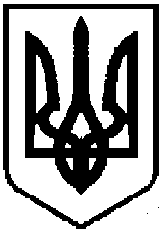 